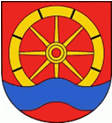 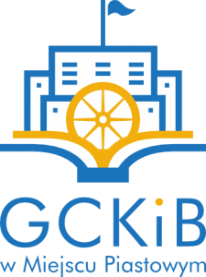 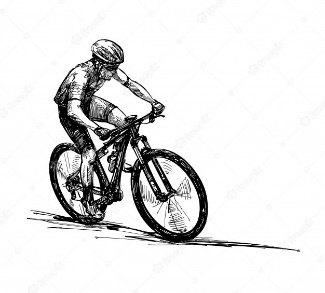 REGULAMINII ZAWODÓW NA TORZE PUMPTRACK„ROWEROWE MIEJSCE PIASTOWE”Organizatorzy zawodów: Wójt Gminy Miejsce Piastowe oraz Gminne Centrum Kultury i Biblioteka w Miejscu Piastowym.2. Zawody odbędą się w dniu 02.10.2021 r. początek godzina 1100  na torze PUMPTRAK           w Miejscu Piastowym3. W zawodach „II ZAWODY NA TORZE PUMTRAKOWYM” ROWEROWE MIEJSCE PIASTOWE może startować każdy pod warunkiem posiadania sprawnego i odpowiedniego roweru a także kasku.4. Uczestnicy startują w następujących kategoriach:1) Przedszkolaki 2 – 5 lat2) Skrzaty chłopcy 6 – 11 lat3) Skrzaty dziewczynki 6 – 11 lat4) Junior chłopcy 12 – 17 lat5) Junior dziewczynki 12 - 17 lat6) Open mężczyźni 18 – 29 lat 7) Open kobiety 18 – 29 lat8) Masters – 30 lat i więcejOrganizator zastrzega sobie prawo do możliwości zmiany kategorii po zweryfikowaniu liczby uczestników.6. Każdy uczestnik zawodów startuje na własną odpowiedzialność, niepełnoletni za zgodą i odpowiedzialnością rodziców lub prawnych opiekunów, po uprzednim wyrażeniu pisemnej zgody i podpisaniu oświadczenia oraz zapoznaniu się z regulaminem zawodów (załącznik nr 1), zgłoszenie i oświadczenie uczestnika pełnoletniego (załącznik nr 2).7. Organizatorzy nie ponoszą żadnej odpowiedzialności za doznane szkody na zdrowiu i mieniu przez startujących, opiekunów i kibiców.8. Uczestnicy w zawodach obowiązkowo startują w kasku, na sprawnym technicznie rowerze z przynajmniej jednym sprawnym hamulcem.9. Organizator zastrzega sobie możliwość sprawdzenia roweru przed każdym startem.14. Regulamin oraz Karta Zgłoszenia dostępne są na stronach: www.gminnecentrum.pl  ; www.miejscepiastowe.pl.  oraz będą dostępne w biurze zawodów. 10. Biuro zawodów znajdować się będzie na terenie PUMPTRAK, w którym będą dostępne dokumenty związane z organizacją zawodów (regulamin, zgłoszenia i oświadczenia). Biuro zawodów będzie otwarte od godziny 1000 . Zgłaszający powinien posiadać dokument potwierdzający wiek uczestnika, który na żądanie Organizatora zobowiązany jest okazać. 11. Zgłoszenia do zawodów można przesłać na adres: leszko11@interia.pl , szczegółowe informacje pod numerem telefonu: 691 736 948.12. W razie zaistniałych niesprzyjających warunków pogodowych – deszcz, burze itp., zawody mogą zostać odwołane z uwagi na bezpieczeństwo i życie startujących.13.	Organizator jak i osoby współpracujące przy organizacji zawodów mają prawo do wykonywania zdjęć i materiałów video, a także do ich wykorzystywania w środkach masowego przekazu, zgodnie z klauzulą RODO znajdującą się w Karcie Zgłoszeniu.15. Organizator zapewnia pomoc medyczną – dyżurną karetkę w miejscu zawodów. Informuje się jednocześnie, że najbliższy szpital znajduje się w Krośnie: Wojewódzki Szpital Podkarpacki im. Jana Pawła II w Krośnie, ul. Korczyńska 57.16. Organizator nie odpowiada za rzeczy osobiste i inne, które zostały pozostawione na terenie PUMPTRAK lub zaginęły w czasie trwania zawodów.17. Ostateczne rozstrzyganie spraw spornych oraz interpretacja niniejszego regulaminu należy do organizatora.18. Zawody odbywać się będą zgodnie z obowiązującymi wymogami sanitarno-epidemiologicznymi w czasie trwania epidemii COVID-19.19. Zgłoszenie uczestnictwa w zawodach jest równoznaczne z akceptacją niniejszego Regulaminu.ORGANIZATORZY
